Красноярский край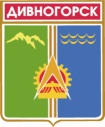 Дивногорский городской Совет депутатовПОСТАНОВЛЕНИЕ      29.05.2014                              г. Дивногорск                                    № 74 -ПО награждении Почетной грамотой Дивногорскогогородского Совета депутатов работников В соответствии с постановлением городского Совета депутатов от 23.04.2009 №46-П «О Почетной грамоте Дивногорского городского Совета депутатов», руководствуясь статьями 5, 35, 36, 37 Регламента городского Совета, городской Совет депутатов ПОСТАНОВИЛ:Наградить Почетной грамотой Дивногорского городского Совета депутатов работников КГБУЗ «Дивногорская межрайонная больница» за многолетний добросовестный труд в системе здравоохранения г.Дивногорска и в связи празднованием Дня медицинского работника:Лысенко Наталью Ивановну – врача-педиатра детской поликлиники;Голобокова Геннадия Алексеевича – врача-стоматолога-ортопеда стоматологической поликлиники;Костикову Наталью Павловну – старшую медицинскую сестру терапевтического отделения взрослой поликлиники;Николаенко Елену Александровну – медицинскую сестру процедурной терапевтического отделения;Шацкую Марину Николаевну – медицинскую сестру палатной инфекционного отделения;Бобрякову Татьяну Ивановну – заместителя главного бухгалтера бухгалтерии. Наградить Почетной грамотой Дивногорского городского Совета депутатов работников Управления Пенсионного фонда Российской Федерации в г.Дивногорске за усердие, проявленное при выполнении служебных обязанностей, многолетний добросовестный труд и в связи празднованием Дня социального работника:Телицину Ольгу Васильевну – главного специалиста-эксперта отдела назначения, перерасчета, выплаты пенсий и оценки пенсионных прав застрахованных лиц;Грачеву Татьяну Алексеевну – старшего специалиста по кадрам и делопроизводству.Наградить Почетной грамотой Дивногорского городского Совета депутатов работников Управления социальной защиты населения администрации г. Дивногорска:Васильеву Екатерину Петровну – социального работника отделения социального обслуживания граждан пожилого возраста и инвалидов на дому;Кучинскую Ирину Михайловну - ведущего специалиста по приему граждан по вопросам реализации мер социальной поддержки;Якубовскую Ларису Владимировну – социального работника отделения социального обслуживания граждан пожилого возраста и инвалидов на дому.Настоящее постановление вступает в силу со дня подписания.Председательгородского Совета депутатов			                                       А.В.Новак   